Справка по итогам контроля проведения Всероссийской олимпиады школьников (школьный этап) в 2019-2020 учебном году. Цель: оценить эффективность работы педагогов с одаренными и мотивированными детьми. Вид и форма контроля: текущий, тематический Метод контроля: наблюдение, изучение документации Сроки контроля: октябрь 2020 года. В рамках контроля результатов организации школьного этапа Всероссийской олимпиады изучено состояние дел по прохождению предметных олимпиад через наблюдение и изучение протоколов школьного тура олимпиады. В ходе контроля выявлено следующее: Школьный тур Всероссийской олимпиады школьников в МАОУ СОШ№4 проходил согласно Приказу УО № 127 от 02.11.2020 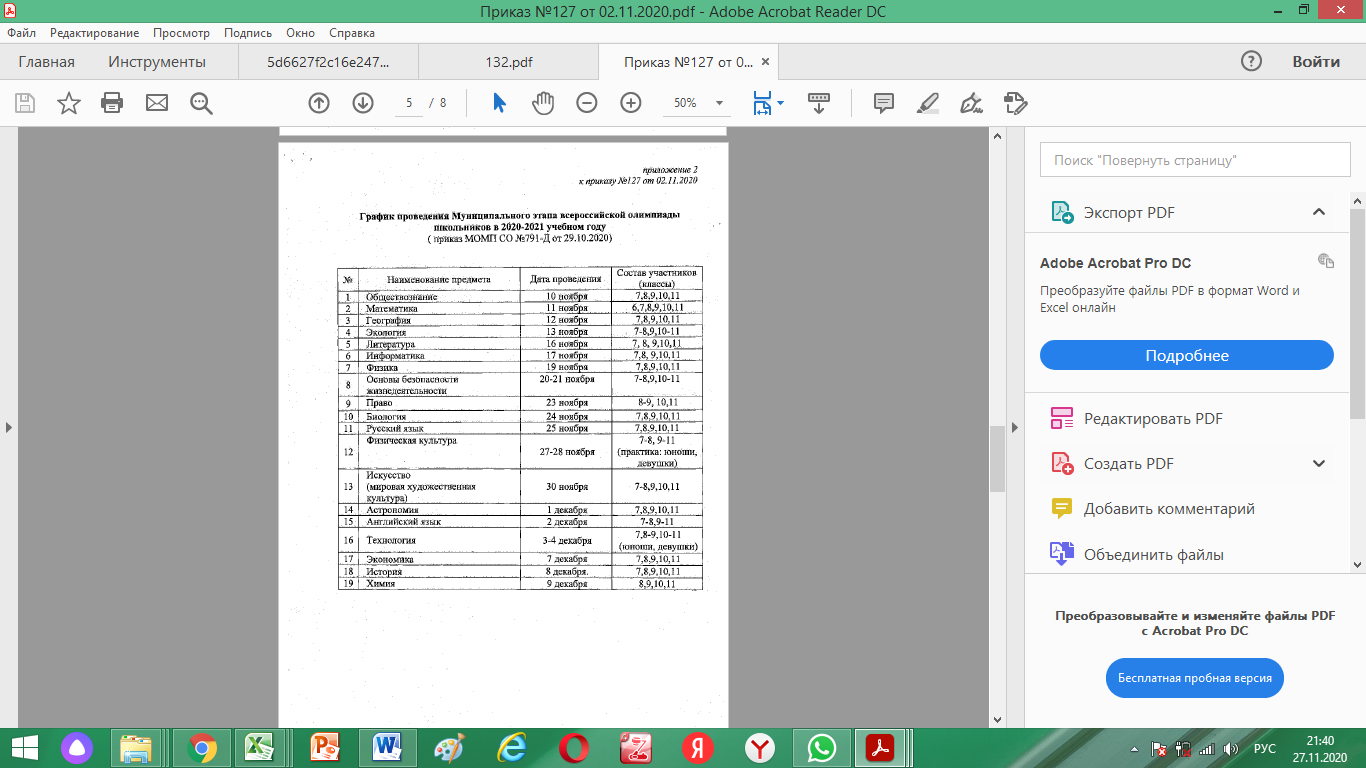 Наибольшее количество участников традиционно по ОБЖ – 114. Снизилось количество участников и по географии.. Минимальное количество участников в олимпиадах по МХК, праву, экономике. Это связано с отсутствием предметов в учебном плане. Не было желающих принять участие в олимпиаде по астрономии. Значительно выросло количество участников в олимпиадах по литературе,  русскому языку, математике, а также физике, биологии, географии. Это, безусловно, следствие предпрофильного и профильного обучения в школе. Эффективность работы педагогов демонстрирует успешность учащихся: Стоит отметить, что не по всем предметам выявлены победители, что говорит о повышении уровня предметных олимпиад. Призеры и победители Муниципального этапа ВсОШ  7-11 классов будут направлены на Региональный этап Всероссийской олимпиады школьников. Среди учащихся выявлены участники, ставшие призерами по нескольким предметам. Стоит отметить, что все педагоги, работающие в 5-11 классах, имеют призеров и победителей школьного тура ВсОШ. Выводы и рекомендации: 1. Школьный тур предметных олимпиад проходил на оптимальном уровне. 2. Результаты школьного тура впервые продемонстрировали многопрофильность учреждения. 3. Школьный тур выявил педагогов и учащихся, наиболее результативно проявивших себя на первом и втором этапе олимпиады. 4. Результаты Всероссийской олимпиады школьников требует анализа на ШМО. 5. Обобщить опыт лучших педагогов школы по подготовке участников предметных олимпиад. 6. Использовать различные формы работы с детьми: олимпиады, конкурсы, конференции, кружки, факультативы, групповые занятия, индивидуальную работу – для повышения мотивации учащихся к предмету. 7. Разработать положение о системе работы с одаренными и талантливыми детьми для развития системы поддержки талантливых детей, а также их сопровождение в течение всего периода становления личности.Заместитель директора: Клюкина Е.Г.Предмет2018/192019/20Английский язык4857Биология3347География7040Информатика05Искусство (МХК)07История1641Литература3650Математика2764ОБЖ33114Обществознание2146Право98Русский язык3456Технология356Физика1324Физическая культура2242Химия1720Экология53Экономика05ПредметПобедители МЭ 2018/19Победители МЭ 2019/20Призеры МЭ 2018/19Призеры МЭ 2019/20Английский язык13Биология648География344Информатика07Искусство (МХК)220История45Литература22212Математика1115ОБЖ22521Обществознание2110Право37Русский язык153Технология1622Физика45Физическая культура2448Химия117Экология18Экономика3